identification de l’étudiantidentification de l’étudiantidentification de l’étudiantNomPrénom(s)                                                      NIProgramme d’études :	 BIEM                                               BECN                                        BIEP Session d’inscription au stage :	 automne 20 ..aa..	 hiver 20   aa  	 été 20 ..aa..Programme d’études :	 BIEM                                               BECN                                        BIEP Session d’inscription au stage :	 automne 20 ..aa..	 hiver 20   aa  	 été 20 ..aa..Programme d’études :	 BIEM                                               BECN                                        BIEP Session d’inscription au stage :	 automne 20 ..aa..	 hiver 20   aa  	 été 20 ..aa..Objectifs générauxPour être contributoire à votre programme, ce cours doit être pris avec l'autorisation de la direction de programme de premier cycle. La réussite de ce cours est conditionnelle au dépôt d'un rapport de stage qui sera corrigé par un professeur déterminé par la direction de programme.Identification du milieu de stageIdentification du milieu de stageIdentification du milieu de stageIdentification du milieu de stageIdentification du milieu de stageInstitution ou organismeInstitution ou organismeInstitution ou organismeInstitution ou organismeInstitution ou organismeNom, prénom du superviseurNom, prénom du superviseurSignatureSignatureSignatureCoordonnées du superviseur (incluant une adresse courriel)Coordonnées du superviseur (incluant une adresse courriel)Coordonnées du superviseur (incluant une adresse courriel)Coordonnées du superviseur (incluant une adresse courriel)Coordonnées du superviseur (incluant une adresse courriel)Date de début du stageDate de fin du stageDate de fin du stageNombre d’heures par semaineRémunérationDescription du stage (mandat, fonctions et tâches)Compétences recherchéesSignature De la direction de programmeNom, prénom et signatureNom, prénom et signatureDate Important : Une fois complété et signé, ce formulaire doit être remis dans les plus brefs délais à l’agente de gestion des études du programme (programmes1ercycle@ecn.ulaval.ca pour le B-ECN et le B-ECM et programmes1ercycleIEP@fss.ulaval.ca pour le BIEP). Une copie doit être placée au dossier de l’étudiant.  aa     mm     jj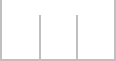 Important : Une fois complété et signé, ce formulaire doit être remis dans les plus brefs délais à l’agente de gestion des études du programme (programmes1ercycle@ecn.ulaval.ca pour le B-ECN et le B-ECM et programmes1ercycleIEP@fss.ulaval.ca pour le BIEP). Une copie doit être placée au dossier de l’étudiant.Rapport de stageNom, prénom et signature du professeur qui corrigera le rapport de stageNom, prénom et signature du professeur qui corrigera le rapport de stageDate limite de remise du rapport  aa     mm     jj